กิจกรรมเพื่อส่งเสริมความรู้เกี่ยวกับสาธารณภัย  การป้องกันภัยแก่ประชาชนและการอบรมให้ความรู้เด็กในโรงเรียนเกี่ยวกับภัยต่างๆ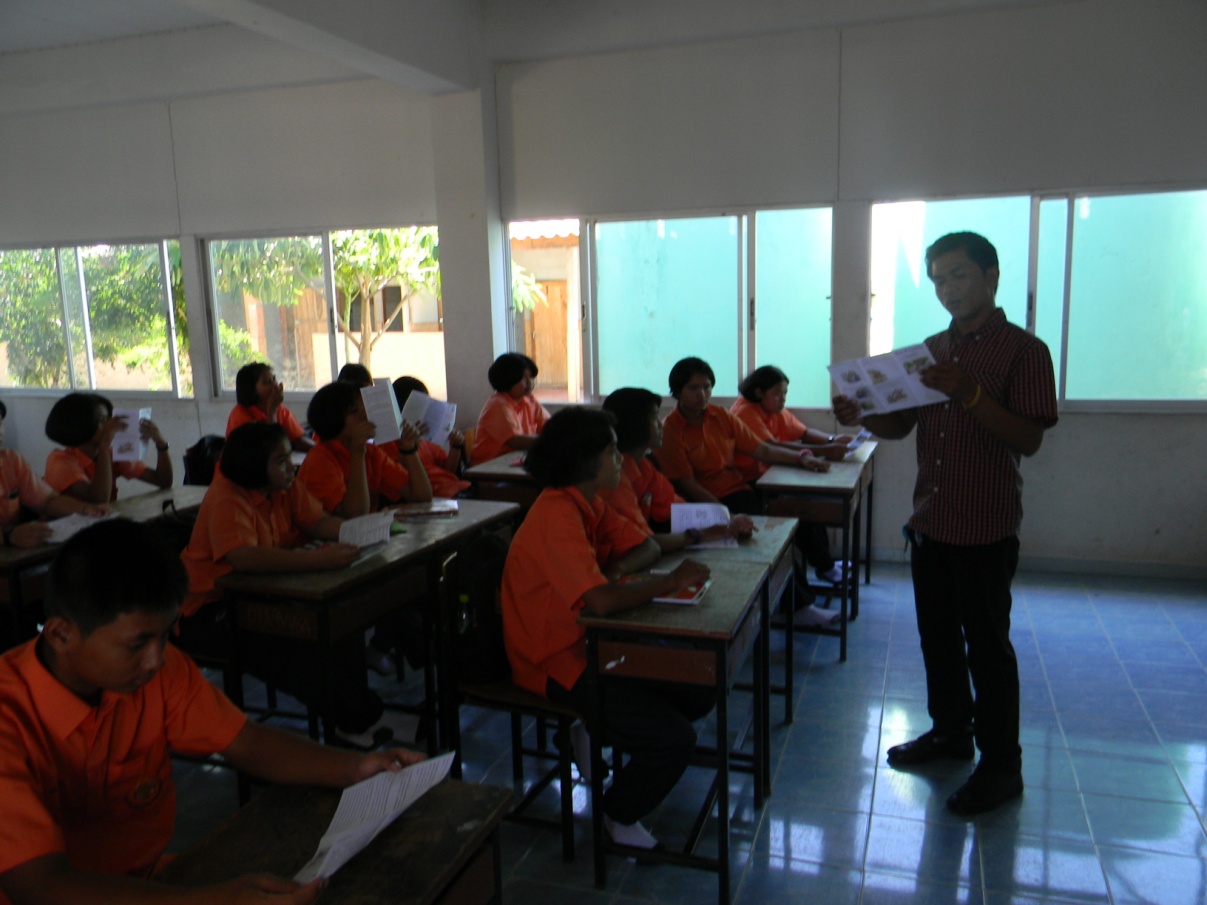 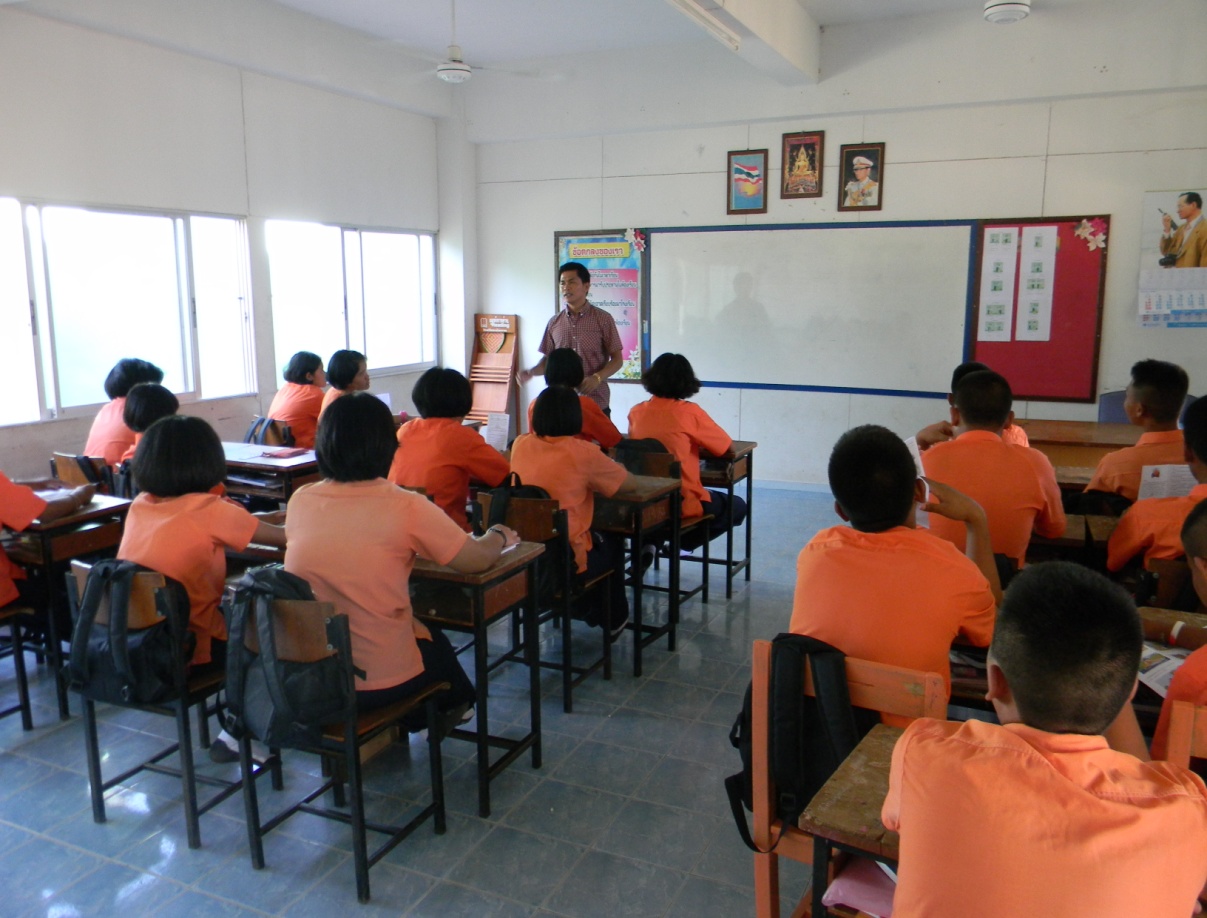 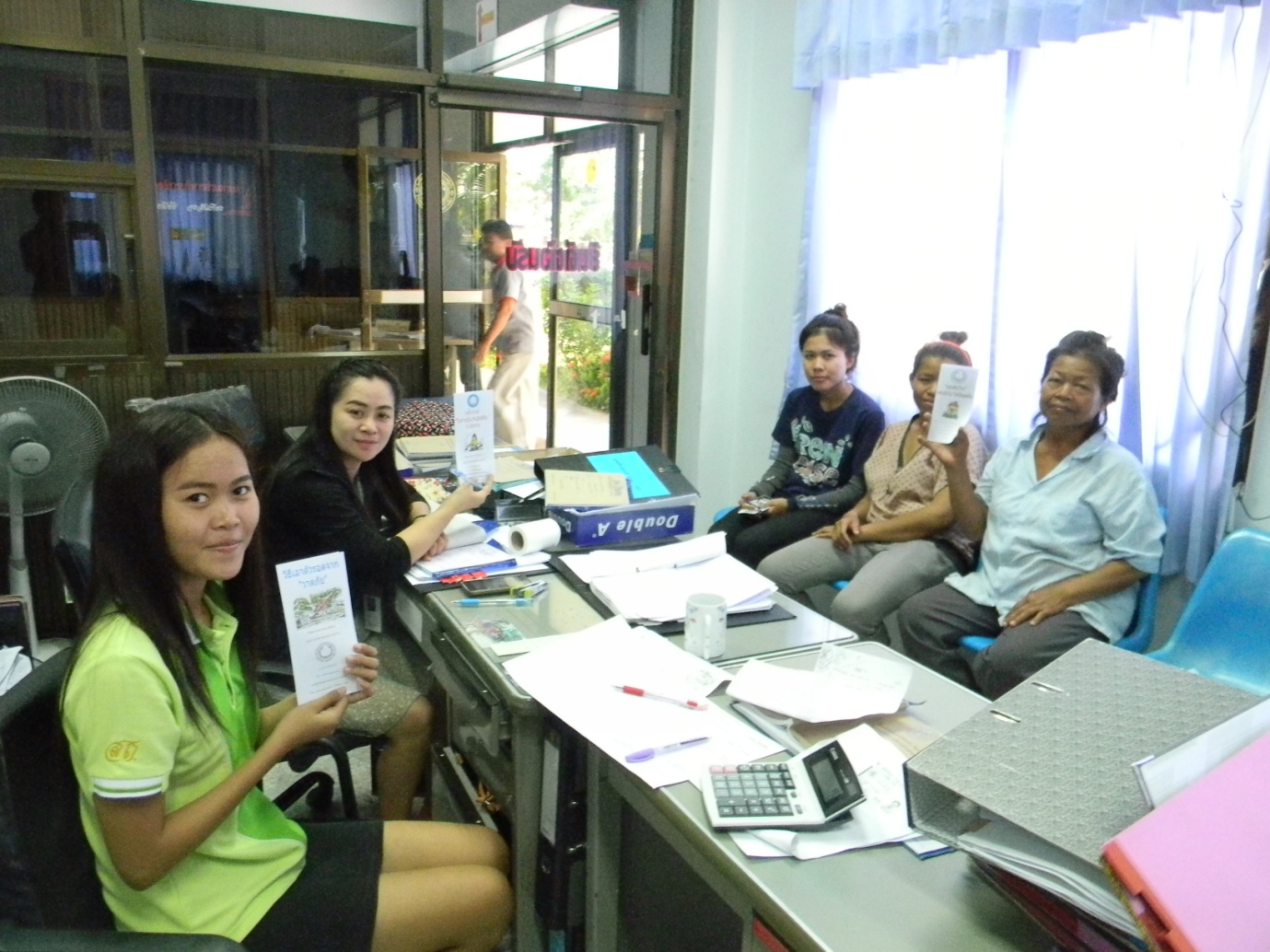 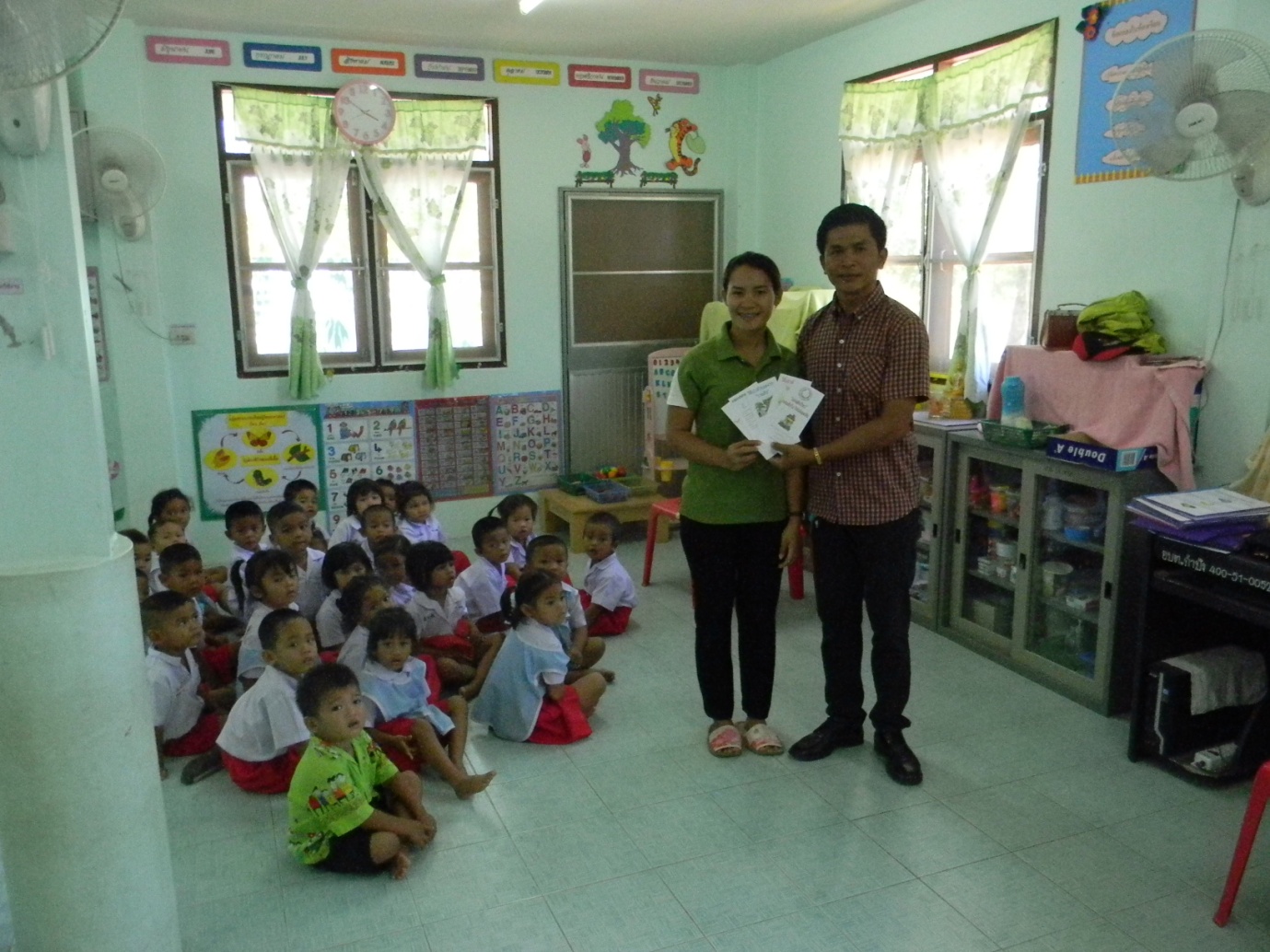 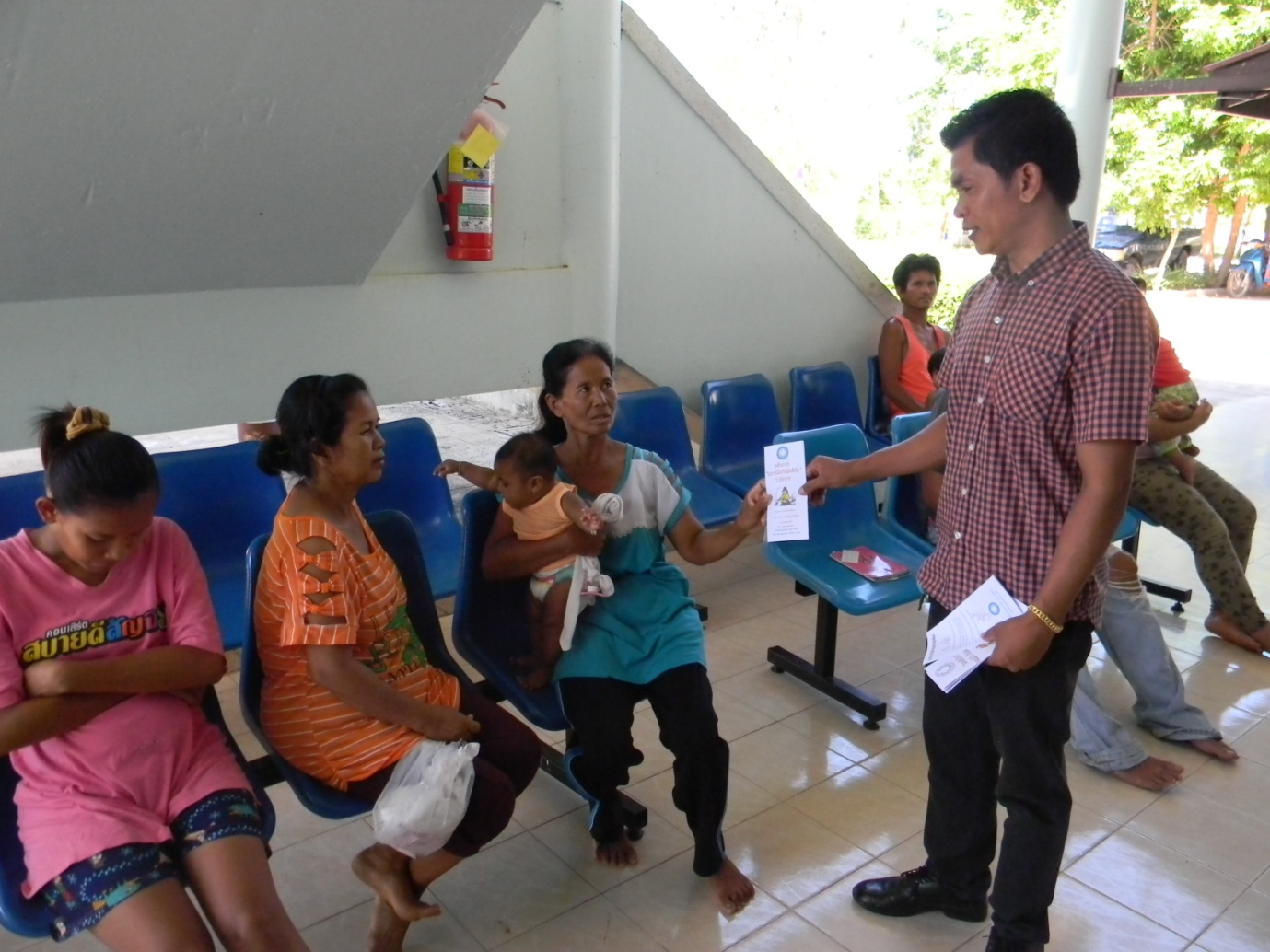 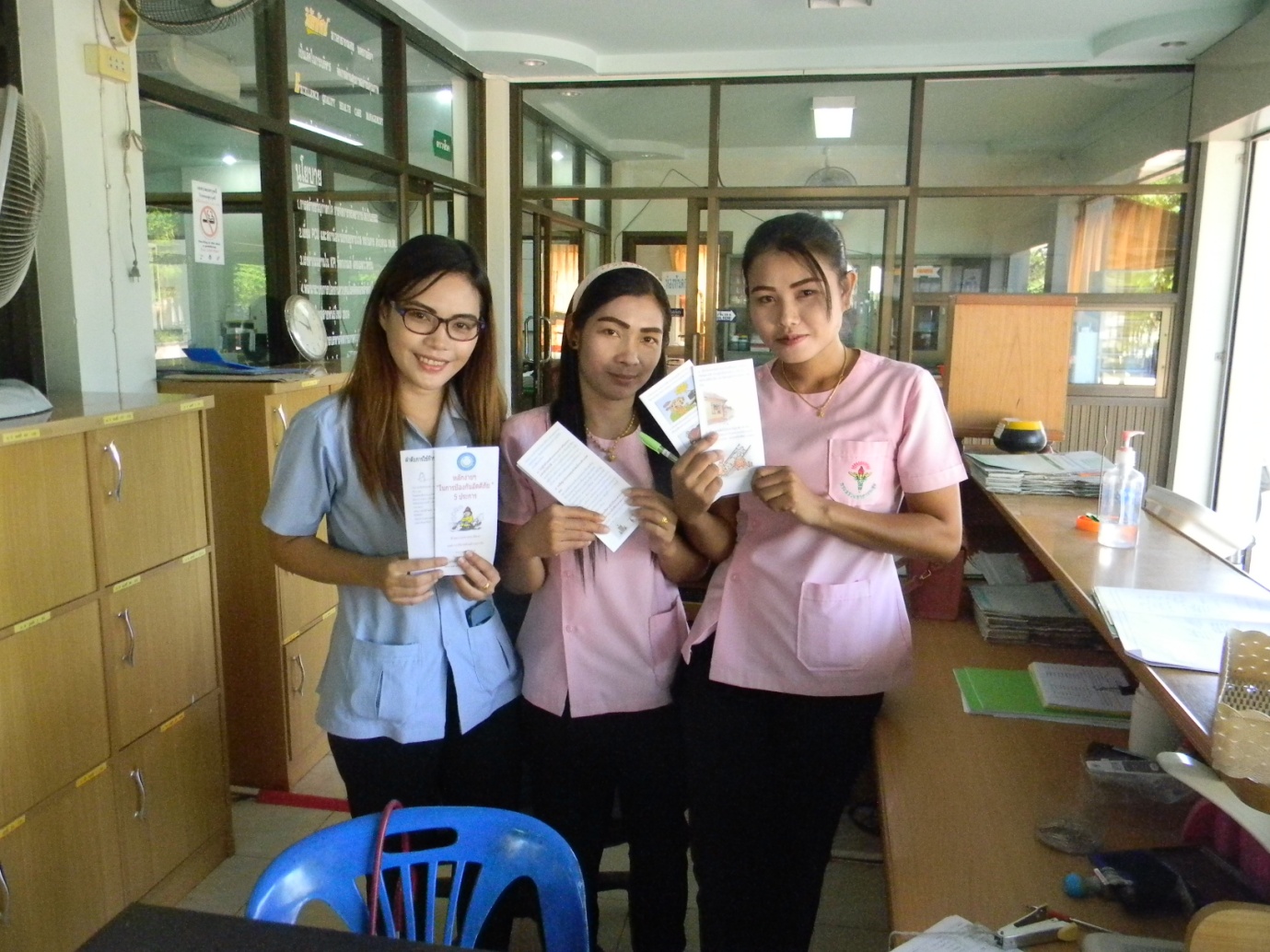 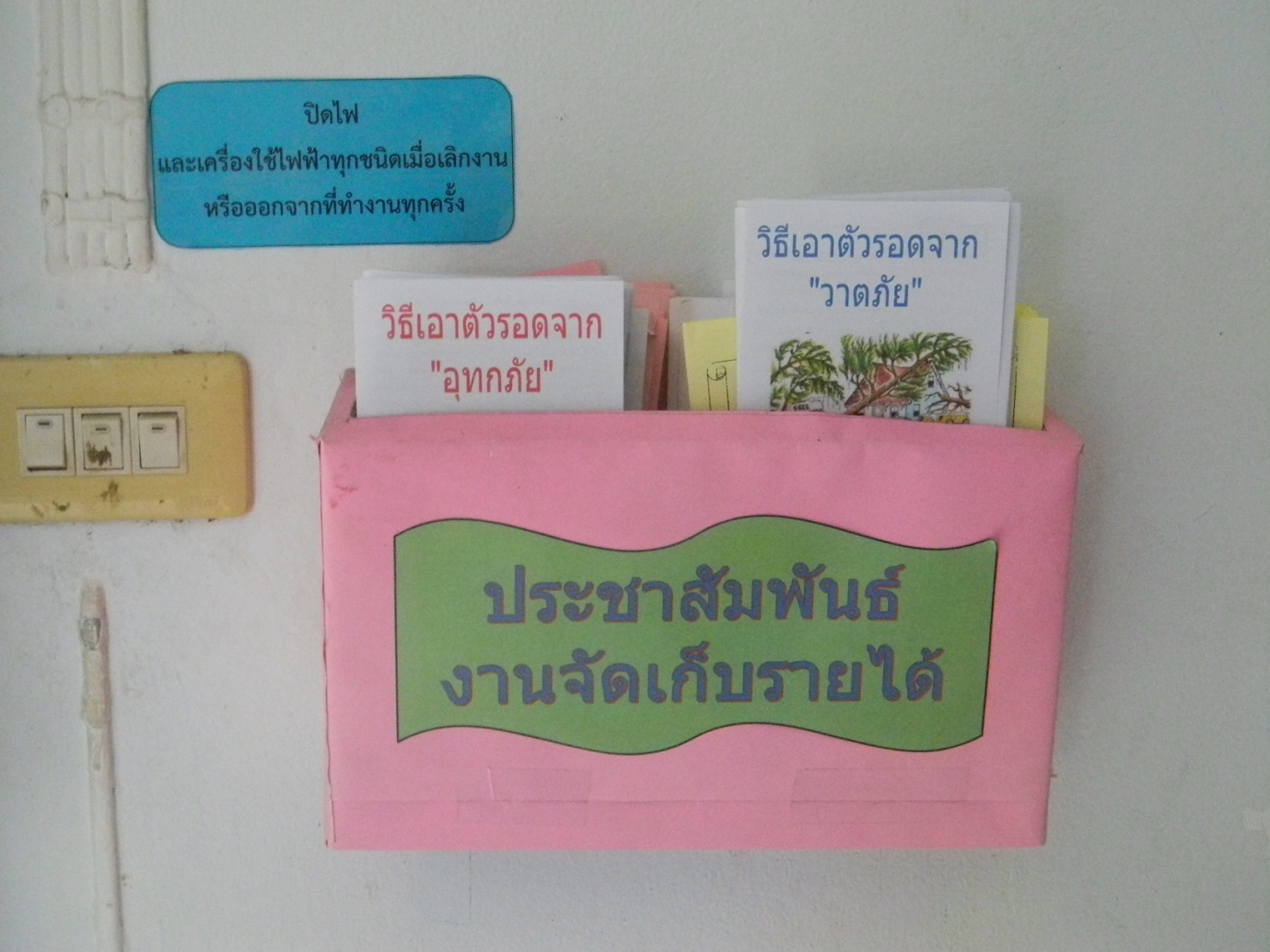 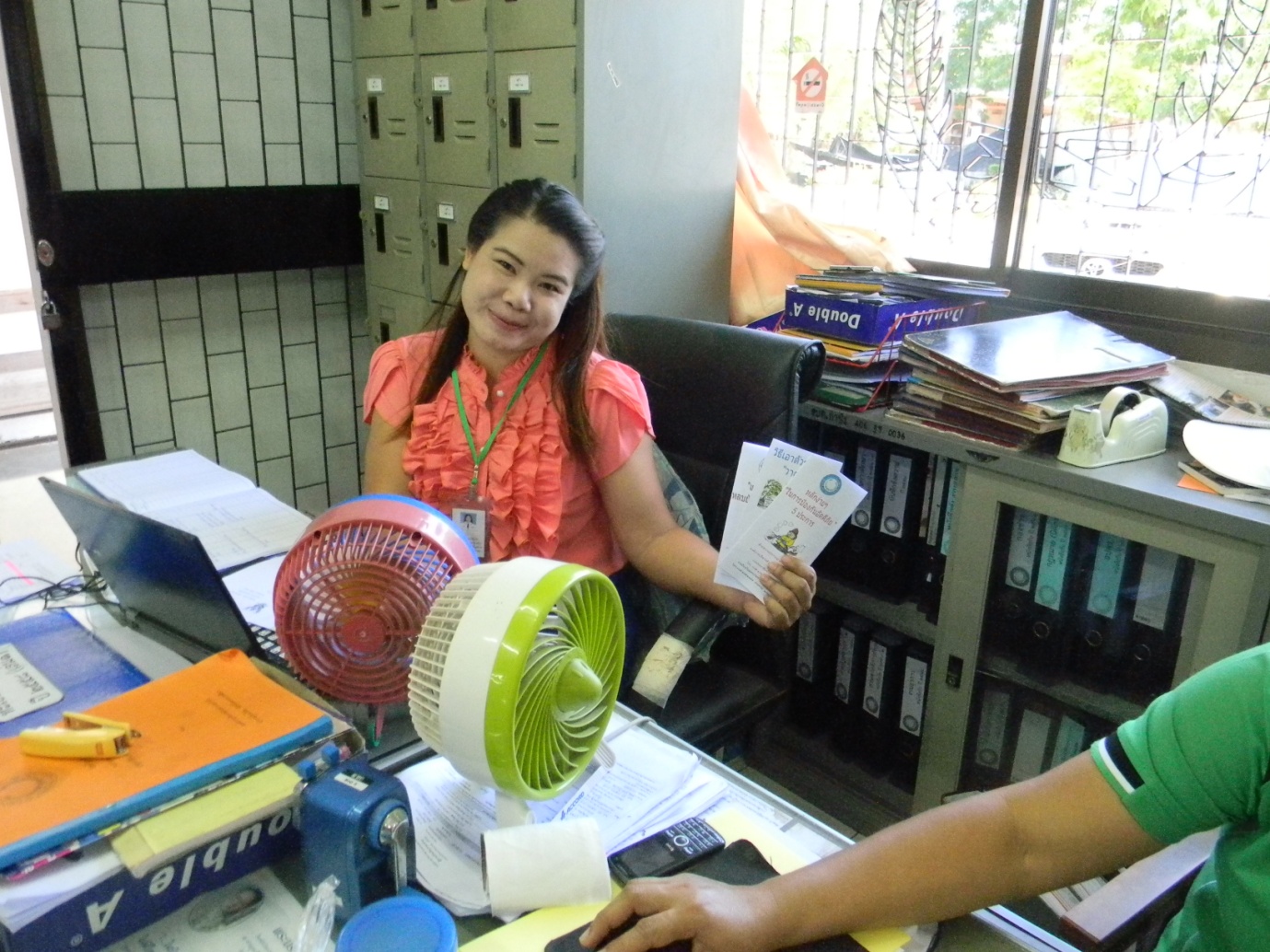 